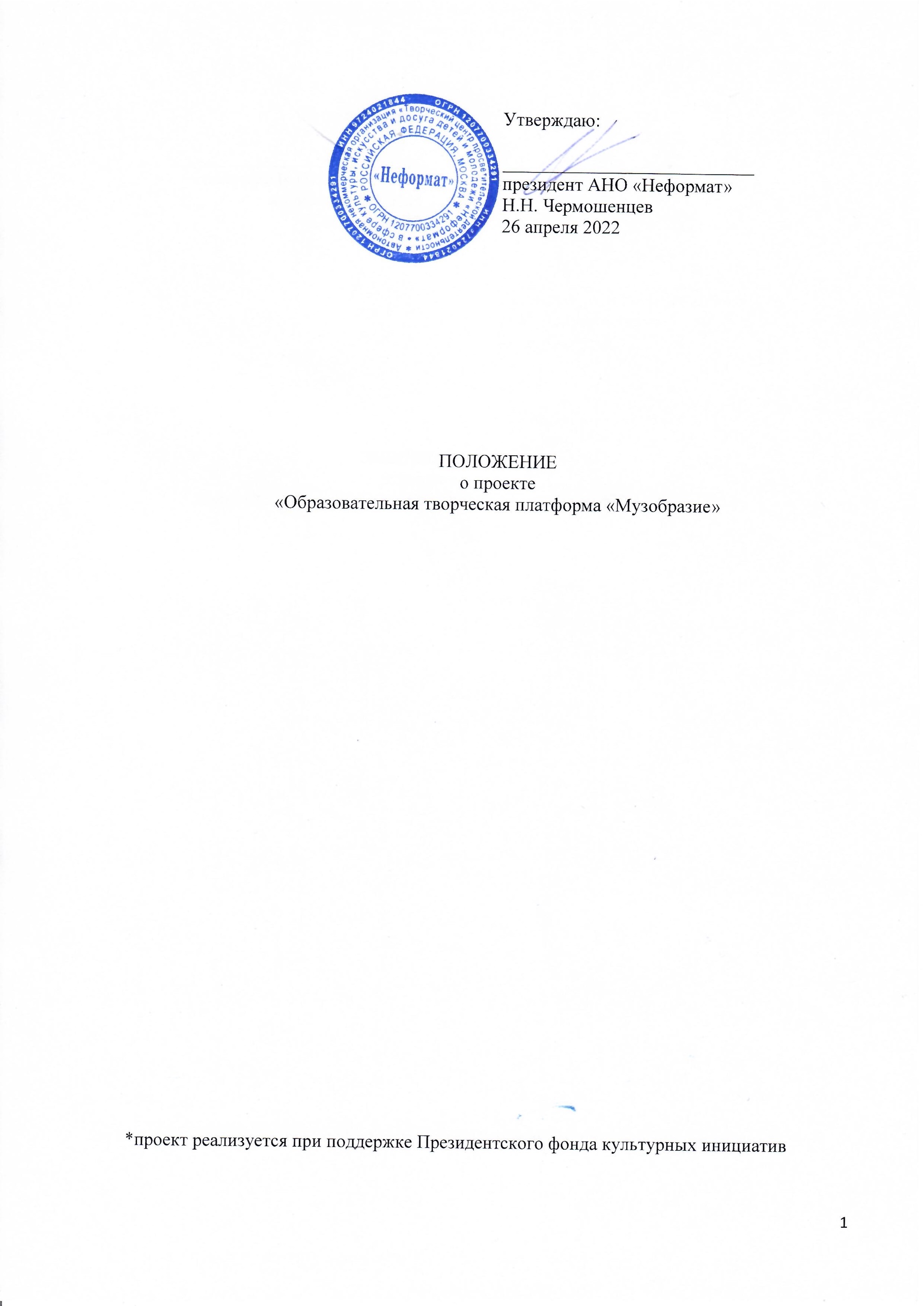 Термины и понятия, используемые в Положении:Положение – настоящее положение, устанавливающее цели, задачи, сроки, порядок организации, условия проведения и участия в Проекте.Проект (Платформа) – совокупность последовательно проводимых Организатором мероприятий Образовательной творческой платформы Музобразие.Организатор – Автономная некоммерческая организация «Неформат» (г. Москва, основной государственный регистрационный номер 1207700334291, ИНН 9724021844), организующее проведение Проекта и создание Контента.Претендент – физическое лицо в возрасте от 14 до 24 лет включительно, занимающиеся музыкой, театральным искусством и поэзией, направившее Заявку в порядке, предусмотренном настоящим Положением.Заявка – заявка Претендента на участие в Проекте, содержащая установленные Организаторам сведения о Претенденте - Приложение № 1 к настоящему Положению.  Участник – Претендент, прошедший кастинг, одобренный Организатором для участия в последующих этапах Проекта, предоставивший Согласие.Согласие – согласие Участника с условиями настоящего Положения, а также на использование результатов интеллектуальной деятельности – Приложение № 2.  Аудиовизуальное произведение (АВП) - произведение, состоящее из зафиксированной серии связанных между собой изображений (с сопровождением или без сопровождения звуком) и предназначенное для зрительного и слухового (в случае сопровождения звуком) восприятия с помощью соответствующих технических устройств. Контент – аудиовизуальное произведение, музыкальные и фотографические произведения, полученные в результате видео, телевизионной, фото, аудио фиксации мероприятий Проекта, его частей, подготовки Участников к мероприятиям Проекта, иной формы участия Участников в Проекте с помощью соответствующих технических устройств.Материалы – фото, видео, аудио, музыкальные произведения, фонограммы, тексты, изображения, рисунки, макеты, а также любые иные результаты интеллектуальной деятельности. ОБЩИЕ ПОЛОЖЕНИЯ.Общее руководство подготовкой и проведением Проекта осуществляет Организационный комитет (далее – «Оргкомитет»), созданный на период подготовки и проведения Проекта для достижения целей и решения вытекающих из нее задач Проекта. Состав Оргкомитета определяется и утверждается Президентом Организатора и доводится до сведения заинтересованных лиц путем размещения в сети «интернет» по адресу https://vk.com/muzobrazie_show. Оргкомитет осуществляет конкурсный отбор Участников, участвует в организации и проведении мероприятий Проекта. Цели Платформы:Выявление талантливых детей и молодых людей в сфере музыки, театрального и поэтического искусства из разных регионов России.Создание новых творческих групп и демонстрация их талантов широкой онлайн аудитории.Создание условий для приобщения молодёжи со всей страны к искусству созидания и творчеству.Задачи Платформы:Проведение кастинга, собеседований и совместные музыкальные исполнения.Съёмки и трансляция программ «Музобразие. Реалити».Проведение мастер-классов в формате «Музобразие. Класс».Организация, съёмки и трансляция концерта в формате «Музобразие. Концерт».Съёмки и создание документальных фильмов или клипов в формате «Музобразие. Спецвыпуск».Партнеры Платформы: Президентский фонд культурных инициатив, Джаз-клуб Алексея Козлова, Детский музыкальный театр «Домисолька», Московский областной ТЮЗ, Адвокатское бюро г. Москвы «Алмаз», Музей-мастерская Людмилы Гурченко, Международный музыкальный образовательный центр Lanote Education, а также иные организации. Состав партнеров Проекта не является исчерпывающим и может изменяться, и доводится до сведения заинтересованных лиц путем размещения в сети «интернет» по адресу https://vk.com/muzobrazie_show.Сроки и места проведения мероприятий Платформы Сроки проведения мероприятий Платформы: 7 января - 14 января 2023 года. Места проведения мероприятий Платформы: Республика Адыгея, г. Майкоп, Адыгейский Государственный Университет.Места проведения мероприятий Платформы, могут быть изменены Организатором, о чем Участники Проекта уведомляются заблаговременно путем размещения сведений об изменении места проведения соответствующего мероприятия Проекта в сети «интернет» по адресу https://vk.com/muzobrazie_show.Направление Претендентом Заявки Организатору означает безоговорочное согласие с настоящим Положением и указанными в нем условиями участия в Проекте. В случае несогласия с условиями настоящего Положения Претендент должен воздержаться от направления Заявки Организатору.Организатор сохраняет за собой безусловное право обновлять, дополнять, либо иным образом изменять настоящие Положение в любое время. Такие изменения вступают в силу незамедлительно с момента опубликования на данном сайте Проекта, указанном в разделе 5 Положения и являются обязательными для всех лиц, участвующих в Проекте.2. ОРГАНИЗАЦИЯ И УСЛОВИЯ ПРОВЕДЕНИЯ ПЛАТФОРМЫПроект проводится в 4 этапа.Первый этап - приём Заявок.Срок проведения: с 03 ноября по 23 декабря 2022 годаНа данном этапе осуществляется сбор Заявок на участие в Проекте.Для участия в Проекте Претенденту необходимо прислать на электронную почту Платформы, указанную в п.5.1, Заявку. В Заявке необходимо заполнить все пункты.Заполненные и полученные Организатором Заявки являются основанием для допуска Претендента к участию в следующем этапе Платформы, при условии соответствия Претендента требованиями, установленным к Претенденту настоящим Положением.О несоответствии Заявки и/или Претендента условиям Проекта Претендент уведомляется по электронной почте, указанной в Заявке.Заявки, полученные Организатором по истечении срока приёма Заявок (30 июня 2022 года), а также не полностью заполненные Заявки к рассмотрению не принимаются.Второй этап - Кастинг.Срок проведения: с 24 декабря по 28 декабря 2022 года.Кастинг проводится заочно (без личного присутствия Претендентов) в целях отбора Участников Проекта на основании Заявок и материалов (видеовизиток), ссылки на которые указаны в Заявках и включает в себя: ⎯ оценку музыкальных навыков и умений Претендентов членами Оргкомитета на основании предоставленных Претендентами Заявок; ⎯ определение Оргкомитетом Участников Проекта, формирование из Участников команд (4-6 человек) для участия в следующем этапе Проекта; публикацию результатов Кастинга в сети «Интернет» по адресу https://vk.com/muzobrazie_show; ⎯ направление Участникам Платформы дипломов в электронной форме на электронные почты участников, указанные в Заявке, что является приглашением Участников к участию в Проекте;⎯ направление Участником Организатору Согласия (приложение № 2) на электронную почту Платформы, указанную в п.5.1, с последующим предоставлением Участником Организатору подлинника Согласия;⎯ проведение при необходимости собеседований и совместных музыкальных исполнений;⎯ направление Организатором Участнику ответа о принятии Согласия.Участник, не предоставивший Организатору подлинник Согласия не допускается для участия в последующих этапах Проекта.Организатор оставляет за собой право в одностороннем порядке изменять количество участников команды, количество команд, а также менять статус Участника на любом этапе проведения Проекта.Третий этап - Музобразие.Реалити.Срок проведения: с 7 января по 14 января 2023 года.Участники приглашаются в город Майкоп для участия и выступления Участника в прямом эфире и/или записи на онлайн-платформе (ВК, YouTube или иной).Период проведения записи – 10 по 13 января 2023 года. Точные даты проведения будут опубликованы в официальной группе Проекта в социальной сети «ВКонтакте», указанной в п.5.2. В день проведения прямого эфира формата Музобразие.Реалити участникам необходимо явиться к 10:00 на съёмочную площадку.Форма одежды участника прямого эфира и/или записи формата Музобразие.Реалити: свободная, без надписей, не в мелкую полоску, не в мелкую клетку, не чистого чёрного и белого цветов.Участник прямого эфира и/или записи прибывает на площадку с необходимыми музыкальными инструментами. Звукоусиление и подключение предоставляется Организатором.Участник имеет право пригласить в группу поддержки на съёмки прямого эфира и/или записи не более 2 человек.В рамках третьего этапа после участия в прямом эфире и/или записи Музобразие.Реалити Участник продолжает работу над композицией в команде на площадках репетиционных баз, предоставляемых Организатором в формате Музобразие.Класс.В формате Музобразие.Класс с помощью мастер-классов от педагогов и режиссёров проекта Участники смогут довести сочинённые в прямом эфире и/или в записи музыкальные эскизы до результата - готовой песни или инструментального произведения. Завершённые в рамках Музобразие.Класс музыкальные композиции ставятся в виде сценических номеров для съёмок формата Музобразие.Концерт. В формате Музобразие.Концерт проект покажет в сети «Интернет» результаты работы Участников: законченные сценические музыкальные номера, истории их создания.Четвёртый этап – Музобразие Фест.Срок проведения: 13 января 2023 года.Участники, приглашенные к участию в Проекте и подтвердившие свое участие в Проекте путем направления Согласия, берут на себя обязательство принять личное участие во всех мероприятиях Проекта и быть на месте проведения мероприятий Проекта в заранее установленный Организатором период;В случае отказа от участия в Проекте приглашённого Участника, в том числе непредоставления Согласия одобренным Оргкомитетом Претендентом, Оргкомитет вправе передать возможность участия другому Участнику или Претенденту. 3. ФИНАНСОВЫЕ УСЛОВИЯ3.1. Проект реализуется при поддержке Президентского фонда культурных инициатив.Финансирование Платформы также осуществляется за счет средств Организатора и иных партнёров.3.2. Проезд, проживание и питание Претендентов и/или Участников осуществляется за счет Претендентов и Участников. В исключительных случаях по усмотрению Организатора стоимость проезда Участников к месту проведения мероприятий Проекта и питания может быть оплачена и/или компенсирована Организатором.3.3. Претенденты и Участники участвуют в Проекте безвозмездно. 4. ПРАВА НА РЕЗУЛЬТАТ ИНТЕЛЛЕКТУАЛЬНОЙ ДЕЯТЕЛЬНОСТИ4.1. Организатору как лицу, организовавшему проведение Проекта и создание Контента принадлежит исключительное право на Контент в целом.4.2. В создаваемых в рамках Платформы работах (произведениях) могут быть использованы Материалы, как созданные Участниками самостоятельно, так и заимствованные. При использовании в Проекте Участником заимствованных Материалов Участник обязан получить все разрешения, необходимые для использования таких заимствованных Материалов в Проекте, а также получить все разрешения, необходимые для предоставления Участником Организатору и его сублицензиатам права использования указанных Материалов, как указано в п. 4.5 настоящего Положения.4.3. Участник предоставляет Организатору право использования Материалов, предоставленных Организатору и/или использованных Участником в рамках Проекта, на условиях простой (неисключительной) лицензии. Неисключительное право возникает у Организатора с момента отправления Участником Согласия на электронную почту Организатора, указанную в настоящем Положении. Организатор вправе передавать третьим лицам все права на использование Материалов, полученных от Участника в рамках Проекта, как полностью, так и частично, без получения дополнительного согласия Участника или иных лиц, а также без выплаты вознаграждения.4.4. Участник передает Организатору без выплаты вознаграждения в полном объеме (отчуждает) исключительное право на создаваемое Участником в рамках мероприятий Проекта исполнение (выступление), а также иные объекты авторского права и смежных прав, являющиеся результатом исполнения (выступления) Участника в Проекте. Исключительное право на указанные в настоящем пункте объекты интеллектуальной собственности возникает у Организатора в полном объеме с момента их выражения в какой-либо объективной форме. При этом отчуждаемое Организатору право включает право на использование исполнения (выступления) и его записи как в Проекте, так и отдельно от Проекта, а также право раздельного использования звукового ряда (фонограммы) и визуального ряда исполнения (выступления) в любой форме и любым способом.4.5. Участник предоставляет Организатору простую (неисключительную) лицензию на использование Материалов (п. 4.3) на территории всего мира с момента отправления Согласия на весь срок действия авторских прав любыми способами, но не ограничиваясь ими:воспроизводить Материалы;распространять экземпляры Материалов;сообщать Материалы в эфир, в том числе через спутник, т.е. сообщать Материалы для всеобщего сведения (включая показ и исполнение) по телевидению;сообщать Материалы по кабелю, т.е. сообщать Материалы для всеобщего сведения по телевидению с помощью кабеля, провода, оптического волокна или аналогичных средств;ретранслировать материалы, то есть осуществлять одновременно прием и сообщение в эфир (в том числе через спутник) или по кабелю;доводить до всеобщего сведения любым доступным способом;перерабатывать.5. КОНТАКТНАЯ ИНФОРМАЦИЯ5.1 Автономная некоммерческая организация “Неформат”, г. Москва, тел. +7-967-191-84-54, эл.почта: muzobrazie@kozlovclub.ru 5.2 Группа “ВКонтакте”: https://vk.com/muzobrazie_show 5.3 Ютуб-канал “Музобразие”: https://www.youtube.com/c/Музобразие5.4. Заявка на участие в Проекте: http://muzobrazie.tilda.ws Приложение № 1 к Положению о проекте «Образовательная творческая платформа Музобразие»Заявка на участие в Образовательной творческой платформе Музобразие - 2022Заполнение данной Заявки не требует предоставления персональных данных, в связи с чем, при заполнении ее полей вы не должны вводить в них никаких ваших персональных данных (фамилия, имя и отчество, дата, месяц и год рождения, адрес проживания, сведения о семейном положении, СНИЛС, ИНН, электронная почта, содержащая в своем адресе персональные данные и т.п.). В поле Заявки «Имя/Псевдоним» допускается указывать только собственно имя, без указания фамилии и отчества. Заявки, содержащие признаки наличия в них персональных данных, системой приниматься к обработке не будут. Тем не менее, в случае если вы использовали свои персональные данные при заполнении Заявки, и она по какой-либо причине была принята системой, считается, что, нажав кнопку «ОТПРАВИТЬ» в форме анкеты, вы тем самым предоставили АНО «Неформат» согласие на обработку своих персональных данных (включая право осуществить их передачу третьим лицам). АНО «Неформат» выполнит все требования законодательства РФ о персональных данных в связи с их обработкой.Приложение № 2 к Положению о проекте «Образовательная творческая платформа «Музобразие»«_______» _____________ 2022 г.				_____________ _____________________	                                                                                                                                                         (подпись)           (фамилия и инициалы)«______» _____________ 2022 г.				              _____________ _____________________	                                                                                                                                                         (подпись)           (фамилия и инициалы)1Имя / Псевдоним2Возраст3Город4Образование где вы учитесь/учились?например, РАМ им. Гнесиных5Расскажите о себе, своих увлечения. Какой опыт вы ожидаете получить от проекта?6Любимое музыкальное направлениенапример, рок7Любимые отечественные исполнители/коллективынапример, Лев Лещенко, Обе Две8Кто вы? Инструменталист / вокалист /поэт /аранжировщик9Музыкальный инструмент, с которым вы собираетесь участвовать в реалитинапример, гобой10Опыт игры в коллективе/ансамбле:если есть11Ссылка на горизонтально снятое видео на телефон, без обработки с демонстрацией ваших навыков:(вы можете использовать яндекс.диск для загрузки файлов в облачное хранилище; не забудьте предварительно открыть доступ к ссылке)12Навыки свободной импровизации (если есть):(живое исполнение; горизонтально снятое видео на телефон без обработок)13Навыки джазовой импровизации (если есть):(живое исполнение, горизонтально снятое видео на телефон без обработок)14ВидеовизиткаРасскажите в видеовизитке: почему вы хотите попасть в Музобразие.Реалити, что вы ожидаете от проекта?Вы можете использовать яндекс диск для загрузки файлов в облачное хранилище14Электронная почта15Контактный телефонСОГЛАСИЕучастника 
1. Я, _________________________________________________________________________________________________
_____________________________________________________________________________________________________(ФИО, адрес участника, номер основного документа, удостоверяющего его личность, сведения о дате выдачи указанного документа и выдавшем его органе), настоящим заявляю Автономной некоммерческой организации «Неформат» (115573, г Москва, ул. Шипиловская, д. 48 К. 2, кв. 40, основной государственный регистрационный номер 1207700334291, ИНН 9724021844 ) (далее так же «Организатор») о своем безоговорочном согласии с условиями Положения о проекте  «Образовательная творческая платформа «Музобразие», утверждённым Организатором, с которым полностью ознакомился, обязуюсь полностью и безоговорочно соблюдать условия участия в Проекте, а также наделяю Организатора безвозмездно правомочием осуществлять  по своему усмотрению исключительное право (отчуждаю такое право в полном объеме безвозмездно) в отношении моего исполнения (выступления) создаваемого мной и/или с моим участием в процессе создания всех продуктов Проекта «Образовательная творческая платформа «Музобразие» Организатора, а также иные объекты авторского права и смежных прав, являющиеся результатом моего участия в указанном Проекте (далее так же – «Выступление»). Исключительное право на Выступление возникает у Организатора в полном объеме с момента его выражения в какой-либо объективной форме.Отчуждаемое Организатору право на Выступление включает в себя право на использование Выступления и его записи как в Проекте, так и отдельно от Проекта, а также право раздельного использования звукового ряда (фонограммы) и визуального ряда Выступления в любой форме и любым способом, в том числе право распространять любым способом,  сообщать в эфир, в том числе через спутник, сообщать по кабелю, ретранслировать, доводить до всеобщего сведения любым доступным способом, включая размещение в сети Интернет, в том числе на сайте YouTube, Вконтакте, воспроизводить запись, фонограмму Выступления любым способом, распространять, переводить, заключать лицензионные договоры, перерабатывать в том числе, вносить изменения, сокращения и дополнения, снабжать иллюстрациями, предисловиями, послесловиями, комментариями пояснениями, иным образом перерабатывать, включать в самостоятельные произведения.В случае, если в Выступлении используются (зафиксированы) иные результаты интеллектуальной деятельности (фото, видео, аудио, музыкальные произведения, фонограммы, тексты, изображения, рисунки, макеты, презентации, а также любые иные результаты интеллектуальной деятельности), на которые у Организатора отсутствуют разрешения, необходимые для использования таких результатов в Проекте: - гарантирую и заверяю, что мною получены все разрешения, необходимые для использования указанных результатов в составе Выступления, а также все разрешения, необходимые для предоставления мною Организатору и его сублицензиатам права использования указанных результатов, как указано ниже;- предоставляю Организатору право использования таких результатов интеллектуальной деятельности в составе Выступления любыми способами, в том числе путем воспроизведения, переработки, доведения до всеобщего сведения в сети Интернет, а также всеми способами, указанными в ст. 1270 Гражданского кодекса Российской Федерации, на весь срок действия исключительного права на территории всего мира на условиях простой (неисключительной) лицензии с правом сублицензирования без предоставления отчетов.  2. Я понимаю и согласен, что Организатор будет использовать мои фамилию, имя, отчество, творческий псевдоним, голос, внешний облик, изображение или образ (статическое изображение, фотографии или видео), сведения о возрасте, образовании, творческом и музыкальном опыте и предпочтениях в целях использования Выступления в течение всего срока действия исключительного права на Выступление в связи с заключением и исполнением договора, указанного в пункте 3 Согласия, осуществлением исключительного права Организатором. Указанные персональные данные могут быть переданы Организатором третьим лицам в связи с заключением Организатором договоров в отношении Выступления, в том числе Президентскому фонд культурных инициатив.3. Настоящее Согласие является офертой в соответствии со статьей 435, 1234, 1285, 1307 Гражданского кодекса Российской Федерации и считается акцептованным Организатором с момента направления Организатором на адрес электронной почты, указанный в Заявке на участие в Проекте ответа о принятии настоящего Согласия. Срок для акцепта - один год с даты настоящего Согласия. К отношениям, вытекающим из настоящего Согласия, применяется законодательство Российской Федерации.СОГЛАСИЕзаконного представителя участника 1. ____________________________________________________________________________________________________________________________________________________________________________________________________(ФИО, адрес участника, номер основного документа, удостоверяющего его личность, сведения о дате выдачи указанного документа и выдавшем его органе), в лице законного представителя ____________________________________________________________________________________________________________________________________________________________________________________________________(ФИО, адрес родителя (законного представителя), номер основного документа, удостоверяющего его личность, сведения о дате выдачи указанного документа и выдавшем его органе), настоящим заявляю Автономной некоммерческой организации «Неформат» (115573, г Москва, ул. Шипиловская, д. 48 К. 2, кв. 40, основной государственный регистрационный номер 1207700334291, ИНН 9724021844 ) (далее так же «Организатор») о своем безоговорочном согласии с условиями Положения о проекте  «Образовательная творческая платформа «Музобразие», утверждённым Организатором, с которым полностью ознакомился, обязуюсь полностью и безоговорочно соблюдать условия участия в Проекте, а также наделяю Организатора безвозмездно правомочием осуществлять  по своему усмотрению исключительное право (отчуждаю такое право в полном объеме безвозмездно) в отношении моего исполнения (выступления)  создаваемого мной и/или с моим участием в процессе создания всех продуктов Проекта «Образовательная творческая платформа «Музобразие» Организатора, а также иные объекты авторского права и смежных прав, являющиеся результатом моего участия в указанном Проекте (далее так же – «Выступление»). Исключительное право на Выступление возникает у Организатора в полном объеме с момента его выражения в какой-либо объективной форме.Отчуждаемое Организатору право на Выступление включает в себя право на использование Выступления и его записи как в Проекте, так и отдельно от Проекта, а также право раздельного использования звукового ряда (фонограммы) и визуального ряда Выступления в любой форме и любым способом, в том числе право распространять любым способом,  сообщать в эфир, в том числе через спутник, сообщать по кабелю, ретранслировать, доводить до всеобщего сведения любым доступным способом, включая размещение в сети Интернет, в том числе на сайте ___________, YouTube, Вконтакте, воспроизводить запись, фонограмму Выступления любым способом, распространять, переводить, заключать лицензионные договоры, перерабатывать в том числе, вносить изменения, сокращения и дополнения, снабжать иллюстрациями, предисловиями, послесловиями, комментариями пояснениями, иным образом перерабатывать, включать в самостоятельные произведения.В случае, если в Выступлении используются (зафиксированы) иные результаты интеллектуальной деятельности (фото, видео, аудио, музыкальные произведения, тексты, изображения, рисунки, макеты, презентации, а также любые иные результаты интеллектуальной деятельности), на которые у Организатора отсутствуют разрешения, необходимые для использования таких результатов в Проекте: - гарантирую и заверяю, что мною получены все разрешения, необходимые для использования указанных результатов в составе Выступления, а также все разрешения, необходимые для предоставления мною Организатору и его сублицензиатам права использования указанных результатов, как указано ниже;- предоставляю Организатору право использования таких результатов интеллектуальной деятельности в составе Выступления любыми способами, в том числе путем воспроизведения, переработки, доведения до всеобщего сведения в сети Интернет, а также всеми способами, указанными в ст. 1270 Гражданского кодекса Российской Федерации, на весь срок действия исключительного права на территории всего мира на условиях простой (неисключительной) лицензии с правом сублицензирования без предоставления отчетов.  2. Я понимаю и согласен, что Организатор будет использовать мои фамилию, имя, отчество, творческий псевдоним, голос, внешний облик, изображение или образ (статическое изображение, фотографии или видео), сведения о возрасте, образовании, творческом и музыкальном опыте и предпочтениях в целях использования Выступления в течение всего срока действия исключительного права на Выступление в связи с заключением и исполнением договора, указанного в пункте 3 Согласия, осуществлением исключительного права Организатором. Указанные персональные данные могут быть переданы Организатором третьим лицам в связи с заключением Организатором договоров в отношении Выступления, в том числе Президентскому фонд культурных инициатив.3. Настоящее Согласие является офертой в соответствии со статьей 435, 1234, 1285, 1307 Гражданского кодекса Российской Федерации и считается акцептованным Организатором с момента направления Организатором на адрес электронной почты, указанный в Заявке на участие в Проекте ответа о принятии настоящего Согласия. Срок для акцепта - один год с даты настоящего Согласия. К отношениям, вытекающим из настоящего Согласия, применяется законодательство Российской Федерации.